SKRIPSIANALISIS NILAI MORAL DALAM NOVEL BE MY FIRST       (HUJAN PEMBAWA JODOH)  KARYA VALICIA CLARENDA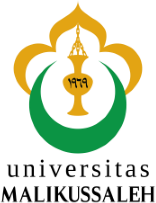 Skripsi ini ditulisuntuk memenuhi sebagian persyaratanuntuk mendapatkan gelar Sarjana PendidikanolehNABILA PUTRI ADAM190740013PROGRAM STUDI PENDIDIKAN BAHASA INDONESIAJURUSAN PENDIDIKAN ILMU TERAPANFAKULTAS KEGURUAN DAN ILMU PENDIDIKANUNIVERSITAS MALIKUSSALEHACEH UTARA2024PERNYATAAN KEASLIAN KARYASaya yang bertanda tangan dibawah ini: Nama Mahasiswa	: Nabila Putri AdamNomor Mahasiswa	: 190740013Program Studi		: Pendidikan Bahasa IndonesiaDengan ini menyatakan bahwa skripsi ini merupakan hasil karya saya sendiri dan belum pernah diajukan untuk memperoleh gelar sarjana di suatu perguruan tinggi, dan sepanjang pengetahuan saya dalam skripsi ini tidak terdapat karya atau pendapat oranglain kecuali yang secara tertulis diacu dalam naskah ini dan disebutkan dalam daftar pustaka. ABSTRAKPenelitian ini bertujuan untuk mendeskripsikan nilai moral dalam novel Be My First (Hujan Pembawa Jodoh) karya Valicia Clarenda. Metode yang digunakan dalam penelitian ini adalah kualitatif dengan jenis penelitian deskriptif. Pengumpulan data dilakukan dengan menggunakan teknik baca dan teknik catat. Data yang digunakan dalam penelitian ini adalah kalimat yang terindikasi mengandung nilai moral yang terdapat dalam novel Be My First (Hujan Pembawa Jodoh) karya Valicia Clarenda. Sumber data penelitian ini adalah novel Be My First (Hujan Pembawa Jodoh) karya Valicia Clarenda. Adapun teknik pengumpulan data yang digunakan adalah teknik baca dan teknik catat. Teknik analisis data yang digunakan adalah reduksi data, penyajian data, dan penarikan kesimpulan. Berdasarkan hasil penelitian ditemukan 47 data yang mengandung nilai moral. Nilai moral tersebut terbagi menjadi 3, yakni (1) nilai moral manusia dengan diri sendiri sebanyak 13 data, (2) nilai moral manusia dengan manusia lainnya 20 data, dan nilai moral manusia dengan tuhan sebanyak 14 data.Kata Kunci: novel, nilai moralABSTRACTThis research aims to describe the moral values in the novel Be My First (Hujan Pembawa Jodoh) by Valicia Clarenda. The method used in this research is qualitative with descriptive research type. Data collection was carried out using reading techniques and note-taking techniques. The data used in this research are sentences that are indicated to contain moral values contained in the novel Be My First (Hujan Pembawa Jodoh) by Valicia Clarenda. The data source for this research is the novel Be My First (Hujan Pembawa Jodoh) by Valicia Clarenda. Based on the research results, 47 data were found that contained moral values. These moral values are divided into 3, namely (1) moral values between humans and themselves with 13 data, (2) moral values between humans and other humans with 20 data, and (3) moral values between humans and God with 14 data.Keywords: novel, moral valuesKATA PENGANTAR  Segala puji dan syukur penulis ungkapkan kehadirat Allah Yang Maha Esa karena dengan rahmat dan karunia-Nya sehingga penulis dapat menyelesaikan skripsi ini dengan judul “Analisis Nilai Moral dalam Novel Be My First (Hujan Pembawa Jodoh)  Karya Valicia Clarenda” disusun sesuai dengan harapan. Pada kesempatan ini penulis mengucapan terima kasih kepada :Bapak Prof. Dr. Ir. Herman Fithra, IPM., ASEAN. Eng., selaku Rektor Universitas Malikussaleh.Bapak Dr. Muhammad Yusuf, S.T., M.T., selaku Dekan Fakultas Keguruan dan Ilmu Pendidikan, Universitas Malikussaleh.Ibu Dr. Fajriana, S.Si., M.Si. selaku Ketua Jurusan Pendidikan Ilmu Terapan.Bapak Safriandi, S.Pd.,M.Pd., selaku Koordinator Prodi Pendidikan Bahasa Indonesia.Ibu Iba Harliyana, S.Pd., M.Pd., selaku dosen pembimbing akademik.Ibu Ririn Rahayu, S.Pd., M.Pd., selaku dosen pembimbing utama saya yang telah memberikan pengarahan, bimbingan, serta ilmu sehingga penelitian ini dapat diselesaikan.Ibu Wulanda, S.Pd.,M.Pd., selaku pembimbing kedua yang telah memberikan pengarahan, bimbingan, serta ilmu sehingga penelitian ini dapat diselesaikan.Ibu. Trisfayani, S. Pd., M. Pd., selaku dosen penguji I.Ibu Radhiah, S.Pd., M.Pd., selaku dosen penguji II. Seluruh dosen Program Studi Pendidikan Bahasa Indonesia yang telah membantu selama proses perkuliahan.Teristimewa kepada keluarga besar dari pihak ibu dan ayah saya yang senantiasa memberikan motivasi, semangat, mendukung dan menyertakan doa kepada penulis sedari memulai perguruan tinggi sampai dengan selesai di Universitas Malikussaleh.Terima kasih kepada seluruh teman seperjuangan PBI angkatan 2019 Universitas Malikussaleh yang senantiasa memberikan semangat dalam kelancaran skripsi ini.Semoga segala bantuan yang telah diberikan oleh semua pihak di atas menjadi amalan yang bermanfaat dan mendapatkan balasan dari Allah subhanahuwata’ala,dan tugas akhir skripsi ini menjadi informasi bermanfaat bagi pembaca atau pihak lain yang membutuhkannya.Aceh Utara, 17 Januari 2024PenulisNabila Putri AdamDAFTAR ISILEMBAR PERSETUJUAN	iPERNYATAAN KEASLIAN KARYA	iiABSTRAK	iiiABSTRACT	ivKATA PENGANTAR	vDAFTAR ISI	viiDAFTAR TABEL	ixBAB I PENDAHULUANLatar Belakang	1Identifikasi Masalah	2Fokus Permasalahan	3Rumusan Masalah	3Tujuan Penelitian	3Manfaat Penelitian	3BAB II LANDASAN TEORIKajian Teori	4Novel	4Pengertian Novel	4Unsur Pembangun dalam Novel	4Fungsi Novel	12Ciri-Ciri Novel	12Nilai Moral	15Pengertian Nilai Moral	14Jenis-Jenis Nilai Moral	15Kajian Hasil Penelitian yang Relevan	18Kerangka Berpikir	19BAB III METODE PENELITIANPendekatan dan Jenis Penelitian	20Data dan Sumber Data	20Teknik Pengumpulan Data	20Teknik Analisis Data	21BAB IV HASIL DAN PEMBAHASANHasil Penelitian	22Pembahasan	31Analisis Nilai Moral dalam Novel Be My First (Hujan Pembawa Jodoh) Karya Valicia Clarenda	31Nilai Moral dalam Hubungan Manusia dengan Diri Sendiri	31Nilai Moral dalam Hubungan Manusia dengan Manusia Lain	37Nilai Moral dalam Hubungan Manusia dengan Tuhan	45Pembahasan Nilai Moral dalam Novel Be My First (Hujan Pembawa Jodoh) Karya Valicia Clarenda	51BAB V PENUTUPSimpulan	53Saran	53DAFTAR PUSTAKA	54LAMPIRAN..........................................................................................................55DAFTAR TABELTabel 3.1 Klasifikasi Data Jenis Nilai Moral dalam Novel Be My First (Hujan Pembawa Jodoh)  Karya Valicia Clarenda	20Tabel 4.1 Rekapitulasi Data Jenis Nilai Moral dalam Novel Be My First (Hujan Pembawa Jodoh)  Karya Valicia Clarenda	22BAB I  PENDAHULUANLatar Belakang      Novel adalah sebuah eksplorasi suatu peristiwa kehidupan, merenungkan dan melukiskan cerita dalam bentuk, pengaruh, ikatan, hasil, kehancuran atau tercapainya gerak-gerik perbuatan manusia dalam kehidupan (Tarigan, 2015:167). Menurut Kosasih (2015:223) menegaskan bahwa novel adalah karya imajinatif yang mengisahkan sisi utuh atas problematika kehidupan seseorang atau beberapa tokoh. Sedangkan, menurut Nurgiyantoro (2015:11-12) berpendapat novel memiliki cerita yang panjang, katakanlah sejumlah ratusan halaman, jelas tidak dapat disebut dengan cerpen, namun tepatnya disebut dengan novel. Berdasarkan paparan di atas dapat disimpulkan bahwa novel adalah suatu karya prosa yang panjang yang menggambarkan suatu kehidupan seseorang dengan orang lain di sekelilingnya dengan menonjolkan watak dan sifat setiap pelaku.    Novel dibangun oleh dua unsur, yaitu unsur intrinsik dan ekstrinsik. Unsur intrinsik adalah unsur-unsur yang membangun karya sastra itu sendiri. Unsur yang dimaksud misalnya tema, penokohan atau perwatakan, latar, alur,sudut pandang, gaya bahasa dan amanat. Sedangkan unsur ekstrinsik adalah unsur-unsur yang membangun karya sastra itu dari luar. Nilai yang dimuat dalam novel yakni nilai budaya, nilai sosial, nilai agama, nilai etika, dan nilai moral.     Salah satu unsur ekstrinsik adalah nilai moral. Nilai moral dalam novel biasanya mencerminkan pandangan hidup seseorang atau pengarang. Nilai moral adalah suatu aturan-aturan yang berlaku dalam masyarakat baik ucapan, perbuatan, maupun tingkah laku seseorang dalam berhubungan dengan Tuhan, diri sendiri, maupun orang lain (Subur dalam Saputri, 2020:2). Nilai moral dapat kita jumpai pada sebuah karya sastra, satu diantaranya adalah novel. Nilai moral yang terdapat dalam novel diharapkan dapat menyadarkan para pembacanya untuk berperilaku baik akhlak mulia, budi pekerti yang luhur, empati dan tanggung jawab. Adanya nilai moral pada novel, pembaca tidak hanya sekedar terhibur oleh bahan bacaan yang ada tetapi bisa mengutip pembelajaran yang disampaikan oleh pengarang.Seiring dengan perkembangan teknologi, membaca novel tidak hanya melalui bentuk fisik novelnya saja, melainkan bisa melalui aplikasi novel. Tujuannya agar para pembaca bisa membaca novel dimana saja dan kapan saja. Penulis novel memanfaatkan platform yang belakangan ini banyak di gandrungi oleh penikmat novel online, seperti Gramedia Digital, iPusnas, Wattpad, Fizzo Novel, NovelToon, dan sebagainya. Dengan adanya novel berbasis online ini, pembaca dapat menambah wawasan dan pengetahuan, apalagi kalangan remaja yang hobi membaca novel dapat membentuk karakter yang baik dari novel-novel fiksi pengetahuan maupun novel agama.Salah satu novel online yang mengandung nilai moral adalah novel Be My First (Hujan Pembawa Jodoh) karya Valicia Clarenda. Novel ini bercerita tentang kehidupan anak yang bernama Naura Hilyatu Bilqis atau Naura, sosok perempuan bercadar, yang memiliki sifat sabar, lemah lembut, kuat, taat dalam menjalankan perintah-Nya, namun siapa sangka nasibnya buruk menimpanya. Ia harus dinikahkan dengan seorang laki-laki yang tidak ia kenal dikarenakan mereka difitnah sedang melakukan hal tidak senonoh, padahal kejadian sebenarnya Naura terpeleset saat ia berteduh di rumah tua yang kosong, lalu ditolong oleh laki-laki yang juga sedang berteduh di rumah itu. Namun, warga yang melihat kejadian itu tetap kekeh untuk menikahkan Naura dan laki-laki itu agar desa mereka tidak terkena bala. Kejadian itu membuat harapan Naura untuk menikah dengan lelaki shalih pun seketika sirna, karena laki-laki yang menjadi imamnya saat ini sangatlah jauh dari kata shalih, dan lebih cocok dengan sebutan berandalan.Berdasarkan uraian di atas, penulis tertarik melakukan penelitian ini dengan beberapa alasan. Pertama, peneliti tertarik meneliti novel online Be My First (Hujan Pembawa Jodoh)  Karya Valicia Clarenda karena tokoh utama perempuan yang sholeha harus menikah secara terpaksa dengan lelaki berandalan. Hal ini yang menyebabkan peneliti tertarik mengangkat nilai moral karena tokoh utama perempuan yang akan mengubah sifat berandalan tokoh utama laki-laki menjadi pribadi yang baik. Seorang istri yang sholeha akan memberikan nasehat, pemahaman moral dan agama kepada suaminya yang jauh dari Tuhan agar ia kembali kepada-Nya. Penanaman nilai moral ini sangat diperlukan untuk melahirkan generasi bangsa yang beretika dan bermoral (Asmaniah, 2021:54).Kedua, peneliti tertarik meneliti novel online Be My First (Hujan Pembawa Jodoh) Karya Valicia Clarenda karena menjadi salah satu novel yang sedang banyak dibaca di aplikasi Fizzo Novel yang telah dibaca sebanyak 99.000 kali. Hal ini dapat dibuktikan pada bagian beranda di aplikasi Fizzo Novel terdapat jumlah tayangannya. Novel ini banyak diminati oleh para kalangan remaja dan dewasa karena isi novel ini bercerita tentang percintaan anak remaja di sekolah dan perkuliahan.Ketiga, novel online Be My First (Hujan Pembawa Jodoh) Karya Valicia Clarenda banyak menyampaikan nilai moral mengenai nilai-nilai individu, sosial, dan religi sehingga dapat dijadikan panutan atau masukan bagi para pembaca. Oleh karena itu, sebagai pembaca kita tidak hanya menjadikan sebuah karya sastra sebagai hiburan saja, tetapi juga untuk mendapatkan wawasan dan gambaran kehidupan sehari-hari. Hal ini sejalan dengan pendapat Asmar, dkk. (2018:125) yang mengatakan bahwa sebuah karya sastra baik berupa novel maupun cerpen mengandung nilai moral yang dapat diambil dalam kehidupan sehari-hari baik itu berupa persoalan yang terjadi antara manusia dengan orang lain, persoalan individu, maupun persoalan yang terjadi antara dirinya dan Tuhan.Identifikasi MasalahBerdasarkan latar belakang di atas, identifikasi masalah dalam penelitian ini adalah.Novel online Be My First (Hujan Pembawa Jodoh) Karya Valicia Clarenda banyak mengandung nilai-nilai moral yang dapat dijadikan pelajaran hidup.Novel online Be My First (Hujan Pembawa Jodoh) Karya Valicia Clarenda belum pernah di teliti sebelumnya.Novel online Be My First (Hujan Pembawa Jodoh)  Karya Valicia Clarenda merupakan salah satu novel online yang sedang banyak di baca di aplikasi Fizzo Novel, dibuktikan dengan jumlah yang sudah mencapai hampir seratus ribu pembaca.Fokus PermasalahanBerdasarkan identifikasi masalah di atas, fokus permasalahan dalam penelitian ini adalah bagaimanakah nilai moral yang terkandung dalam novel Be My First (Hujan Pembawa Jodoh)  Karya Valicia Clarenda ?Rumusan MasalahBerdasarkan fokus permasalahan di atas, rumusan masalah dalam penelitian ini adalah jenis nilai moral apa sajakah yang terkandung dalam novel Be My First (Hujan Pembawa Jodoh)  Karya Valicia Clarenda ?Tujuan PenelitianTujuan penelitian ini adalah mendeksripsikan nilai moral yang terkandung dalam novel Be My First (Hujan Pembawa Jodoh)  Karya Valicia Clarenda.Manfaat PenelitianAdapun manfaat penelitian ini terbagi dua yaitu manfaat teoritis dan manfaat praktis. Dengan penjabaran sebagai berikut.Manfaat Teoritis Diharapkan penelitian ini dapat memperluas khazanah ilmu pengetahuan, terutama di bidang sastra Indonesia.Diharapkan hasil penelitian ini dapat menambah wawasan dan pengetahuan bagi penulis, khususnya kepada pembaca dan pecinta sastra.Manfaat Praktis Dapat dijadikan sebagai bahan perbandingan dengan penelitian yang telah ada sebelumnya.Penelitian ini diharapkan dapat menjadi motivasi dan referensi bagi peneliltian selanjutnya.Aceh Utara, 29 Januari 2024Yang membuat pernyataanNabila Putri Adam NIM 190740013